                                                           Р Е Ш Е Н И Е                   Проект   от 16.11.2022 г.                                с. Калинино                            №44О внесении изменений в решение Совета депутатов Калининского сельсовета Усть-Абаканского района Республики Хакасия от 20.11.2020г. № 17  «Об установлении на территории муниципального образования Калининский сельсовет земельного налога ».      В целях реализации мер, направленных на поддержку граждан, призванных на военную службу по частичной мобилизации и проходящих военную службу в Вооруженных Силах Российской Федерации, в соответствии с главой 31 Налогового кодекса Российской Федерации, статьей 14 Федерального закона  от 06.10.2003 №131 – ФЗ «Об общих принципах организации местного самоуправления в Российской Федерации», руководствуясь ст. 9 Устава муниципального образования Калининский сельсовет и  Постановлением Правительства Республики Хакасия № 613 от 12.10.2022 года «О продлении сроков уплаты имущественных налогов за 2021 год» (далее – Постановление) Совет депутатов Калининского сельсовета       РЕШИЛ:1. Внести в Решение Совета депутатов Калининского сельсовета от 20.11.2020 № 17  «Об установлении на территории муниципального образования Калининский сельсовет земельного налога» (далее Решение)  изменение, дополнив в пункте 4, подпункт б) абзацем следующего содержания:«4. б) -гражданам, проживающим на территории муниципального образования Калининский сельсовет из числа военнослужащих, добровольцев, принимающих участие с 24 февраля 2022 года в специальной военной операции, проводимой на территориях Украины, Донецкой Народной Республики, Луганской Народной Республики, Запорожской и Херсонской областей, а также призванных на военную службу по мобилизации в Вооруженные Силы Российской Федерации в соответствии с Указом Президента Российской Федерации от 21 сентября 2022 года № 647 «Об объявлении частичной мобилизации в Российской Федерации» после 21 сентября 2022 года, и члены их семей (супруга (супруг), несовершеннолетние дети, дети в возрасте до 23 лет, обучающиеся в образовательных организациях по очной форме обучения) – на один объект налогообложения по выбору налогоплательщика за налоговый период 2021 года.      Предоставление льготы, установленным пунктом 1 настоящего Решения, осуществляется в соответствии с перечнем лиц, предоставляемым в налоговый орган исполнительным органом государственной власти Республики Хакасия в сфере социальной защиты и социальной поддержки населения».2. Решение Совета депутатов Калининского сельсовета Усть-Абаканского района Республики Хакасия от 02.11.2022г. № 39  «Об установлении на территории муниципального образования Калининский сельсовет земельного налога, о внесении изменений в решение Совета депутатов Калининского сельсовета Усть-Абаканского района Республики Хакасия от 20.11.2020г. № 17 «Об установлении на территории муниципального образования Калининский сельсовет земельного налога»» отменить.3.Направить настоящее Решение для подписания и опубликования в газете «Усть-Абаканские известия» Главе Калининского сельсовета.4. Настоящее решение вступает в силу по истечении одного месяца с момента официального опубликования (обнародования) и распространяется на правоотношения, связанные с исчислением земельного налога физических лиц с 01 января 2021 года и применяется к уплате земельного налога за налоговый период 2021 год.Глава Калининского сельсовета                                                                    И.А.Сажин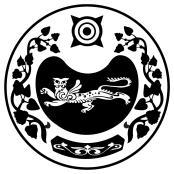 